DJEČJI VRTIĆ MASLAČAK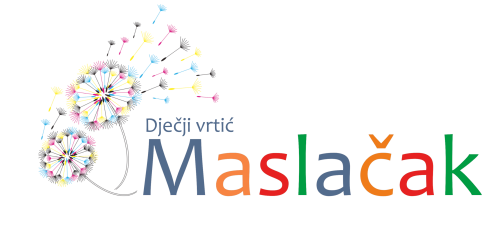 Dr Franje Račkog 18b32270 ŽupanjaOIB 06923149949TEL/FAX: 032/831-112E-MAIL: info@dvmaslacak.hrPRIJAVAJa ________________________________prijavljujem izostanak mojeg djeteta            (ime i prezime roditelja)______________________________________ zbog:                     (ime i prezime djeteta)Godišnji odmor od _____________20__. do ___________20__. godine.Čuvanje mjesta od _____________20__. do ___________20__.godine._______________________________                        _______________________(datum podnošenja zahtjeva)                                               (potpis roditelja)